Workplace adjustment agreementThis document template has been written by the Business Disability Forum – a general version is on their website. This one has been tailored to meet the needs of people with MS. 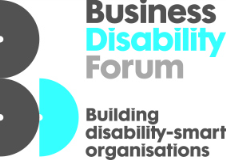     Business Disability Forum    Tel: 020 7403 3020   www.businessdisabilityforum.org.ukThe ‘workplace adjustment agreement’ is a living record of reasonable adjustments agreed between a disabled employee and their line manager.The purpose of this agreement is to:ensure that both parties, the individual and the employer, have an accurate record of what has been agreed.minimise the need to renegotiate reasonable adjustments every time the employee changes jobs, is relocated or assigned a new manager within the organisation.provide employees and their line managers with the basis for discussions about reasonable adjustments at future meetingsThis is a live document and should be reviewed regularly by both the employee and manager and amended as appropriate. Remember, however, that expert advice from third parties, such as occupational health advisers, Access to Work or IT specialists may be needed before changes can be agreed and implemented. New managers of employees with such ‘workplace adjustment agreements’ should accept the adjustments outlined in the agreement as reasonable and ensure that they continue to be implemented.  The agreement may need to be reviewed and amended at a later date but this should not happen until both parties have worked together for a reasonable period of time.The agreement allows you, as the employee, to:explain the impact of your disability on you at work.suggest adjustments that will make it easier for you to do your job.offer further information from your doctor, specialist or other expertrequest an assessment by occupational health, Access to Work or another expertreview the effectiveness of the adjustments agreed.explain any change in your circumstances.be reassured that your manager knows what to do if you become unwell at work and who to contact if necessary.know how and when your manager will keep in touch with you if you are absent from work because of illness or a disability related reason
The agreement allows the line manager to: understand how a particular employee’s disability affects them at workexplain the needs of the business or organisationexplain the organisation’s attendance and reasonable adjustment policyrecognise signs that an employee might be unwell and know what the employee wants you to do in these circumstances including who to contact for helpknow how and when to stay in touch if the employee is off sickconsider whether or not the employee needs to be referred for an assessment by an occupational health or another adviser to help both parties understand what adjustments are neededreview the effectiveness of the adjustments already agreedexplain any change in the employer’s circumstancesWorkplace adjustment agreementThis is a record of the reasonable adjustments agreed between [employee’s name] and [line manager name] It also outlines what to do in the event of [employee’s name] being on sick leave for more than [x] days.This agreement may be reviewed and amended as necessary with the agreement of both parties:At any regular one-to-one meeting.At a return to work meeting following a period of sickness absence.At six monthly and/or annual appraisals.Before a change of job or duties or introduction of new technology or ways of working.Before or after any change in circumstances for either party.EmployeeMy disability in the workplace   I will let you know if I have a relapse or if there are changes to my condition which have an effect on my work and/or if the agreed adjustments are not working.  We will then meet privately to discuss any further reasonable adjustments or changes that should be made.  If you notice a change in my performance at work or feel these reasonable adjustments are not working I would be happy to meet you privately to discuss what needs to be done.Emergency contactsIf I am not well enough to be at work I am happy for my line manager to contact either of the following emergency contacts:Line managerKeeping in touchIf you are absent from work on sick leave for more than [x] days and have followed the usual procedures for notifying the organisation of your absence I will keep in contact with you in the following way:Conversations while you are on sick leaveReturn to workWhen you are ready to return to work after a period of sickness absence of more than [x] days we will meet to review this agreement and make any necessary amendments. At this return to work meeting we will also discuss:Unauthorised absences from workIf you are absent from work and have not followed usual procedures for notifying us that you are sick or absent for a reason relating to your disability we have agreed that I will do the following:An up to date copy of this form will be retained by myself/ line manager/ HR. A copy of this form may also be given to a new or prospective line manager with the prior consent of the employee.Employee signature:Date:Employer signature:Date:My MS currently causes the following issues in my work – list problems if any or leave blank (for example, I am exhausted after travelling to work on public transport) My MS currently causes the following issues in my work – list problems if any or leave blank (for example, I am exhausted after travelling to work on public transport) My MS currently causes the following issues in my work – list problems if any or leave blank (for example, I am exhausted after travelling to work on public transport) I need the following agreed reasonable adjustments (refer to Access to Work agreement if relevant)Date budget holder contacted, if relevantDate implemented:GP/ MS nurseTelephoneRelative/ otherTelephoneWho will contact whom?How will contact be made? (email, telephone, text, letter)How often? (daily, weekly, monthly)When? (preferred day, preferred time)These are the topics we have agreed we will discuss while you are absent, for example; How you are feeling, What I can do to help, Current work,  Planned phased return to work, Return to work date etc, etc.For example:Current work issues.A phased return/back to work plan.What to tell the team.Assessments to review existing reasonable adjustments (Access to Work, GP, occupational health) and identify new adjustments that might be needed etcFor example;Try to contact you on your mobile and/or notify your emergency contact whose up to date details are as follows: